Муниципальное казенное общеобразовательное учреждение«Элисенваарская средняя общеобразовательная школа»(МКОУ «Элисенваарская СОШ»)186720 Республика Карелия, Лахденпохский р-н, п. Элисенваара, ул. Школьная, д.7,тел/факс (814)50 33-651, elis-ch-37@yandex.ruХод урока:Изучение нового (5 мин):Прочитать в учебнике и разобраться в  решении задачи № 692.Решение задач  (25 мин) – записать в тетрадь (можно использовать калькулятор): № 693; № 699. Задания для подготовки к ОГЭ:№ 1.№ 2. № 3.Класс9Предмет АлгебраУчительОрлова И.В.Дата проведения урока по расписанию15.04.2020гАдрес электронной почты для отправки выполненного заданияirina.orlova.6868@mail.ruили по номеру телефона 89215230415 (WhatsApp, Viber)Время для консультаций14.00 ч – 17.00 ч. (звоните)Срок сдачи на проверку/срок изучения15.04.2020г до 20.00 часов Тема урокаРешение задач по теме «Проценты»Геометрическая прогрессия (bn) задана условиями:b1 =− 7, bn + 1 =3bn.Найдите сумму первых пяти её членов.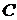 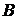 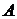 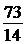 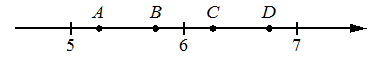 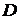 